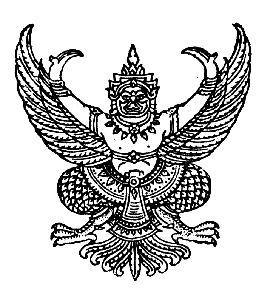 ประกาศองค์การบริหารส่วนตำบลคันธุลีประกาศองค์การบริหารส่วนตำบลคันธุลีประกาศองค์การบริหารส่วนตำบลคันธุลีเรื่อง  ประกาศรายชื่อผู้ชนะการเสนอราคาเรื่อง  ประกาศรายชื่อผู้ชนะการเสนอราคาเรื่อง  ประกาศรายชื่อผู้ชนะการเสนอราคา               ตามประกาศ องค์การบริหารส่วนตำบลคันธุลี  เรื่อง    ประกวดราคาจ้างก่อสร้างถนนคสล.สายโรงเรียนบ้านแหลมดิน- วัดคันธุลี หมู่ที่  ๕  ตำบลคันธุลี  อำเภอท่าชนะ  จังหวัดสุราษฎร์ธานี   ด้วยวิธีการทางอิเล็กทรอนิกส์ ลงวันที่  ๕ เมษายน    ๒๕๕๕   ซึ่งมีผู้ได้รับคัดเลือกให้เป็นผู้เสนอราคาจำนวน  ๓  รายนั้น     ผลปรากฏว่า มีผู้ที่เสนอราคาที่ดีที่สุด ดังนี้               ตามประกาศ องค์การบริหารส่วนตำบลคันธุลี  เรื่อง    ประกวดราคาจ้างก่อสร้างถนนคสล.สายโรงเรียนบ้านแหลมดิน- วัดคันธุลี หมู่ที่  ๕  ตำบลคันธุลี  อำเภอท่าชนะ  จังหวัดสุราษฎร์ธานี   ด้วยวิธีการทางอิเล็กทรอนิกส์ ลงวันที่  ๕ เมษายน    ๒๕๕๕   ซึ่งมีผู้ได้รับคัดเลือกให้เป็นผู้เสนอราคาจำนวน  ๓  รายนั้น     ผลปรากฏว่า มีผู้ที่เสนอราคาที่ดีที่สุด ดังนี้               ตามประกาศ องค์การบริหารส่วนตำบลคันธุลี  เรื่อง    ประกวดราคาจ้างก่อสร้างถนนคสล.สายโรงเรียนบ้านแหลมดิน- วัดคันธุลี หมู่ที่  ๕  ตำบลคันธุลี  อำเภอท่าชนะ  จังหวัดสุราษฎร์ธานี   ด้วยวิธีการทางอิเล็กทรอนิกส์ ลงวันที่  ๕ เมษายน    ๒๕๕๕   ซึ่งมีผู้ได้รับคัดเลือกให้เป็นผู้เสนอราคาจำนวน  ๓  รายนั้น     ผลปรากฏว่า มีผู้ที่เสนอราคาที่ดีที่สุด ดังนี้เป็นราคาที่รวม VAT เป็นราคาที่ไม่รวม VATเป็นราคาที่รวม VAT เป็นราคาที่ไม่รวม VATเป็นราคาที่รวม VAT เป็นราคาที่ไม่รวม VATประกาศ   ณ  วันที่   ๑๐   พฤษภาคม    ๒๕๕๕ประกาศ   ณ  วันที่   ๑๐   พฤษภาคม    ๒๕๕๕ประกาศ   ณ  วันที่   ๑๐   พฤษภาคม    ๒๕๕๕(นาย มงคล ธรรมฤทธิ์)นายกองค์การบริหารส่วนตำบลคันธุลี